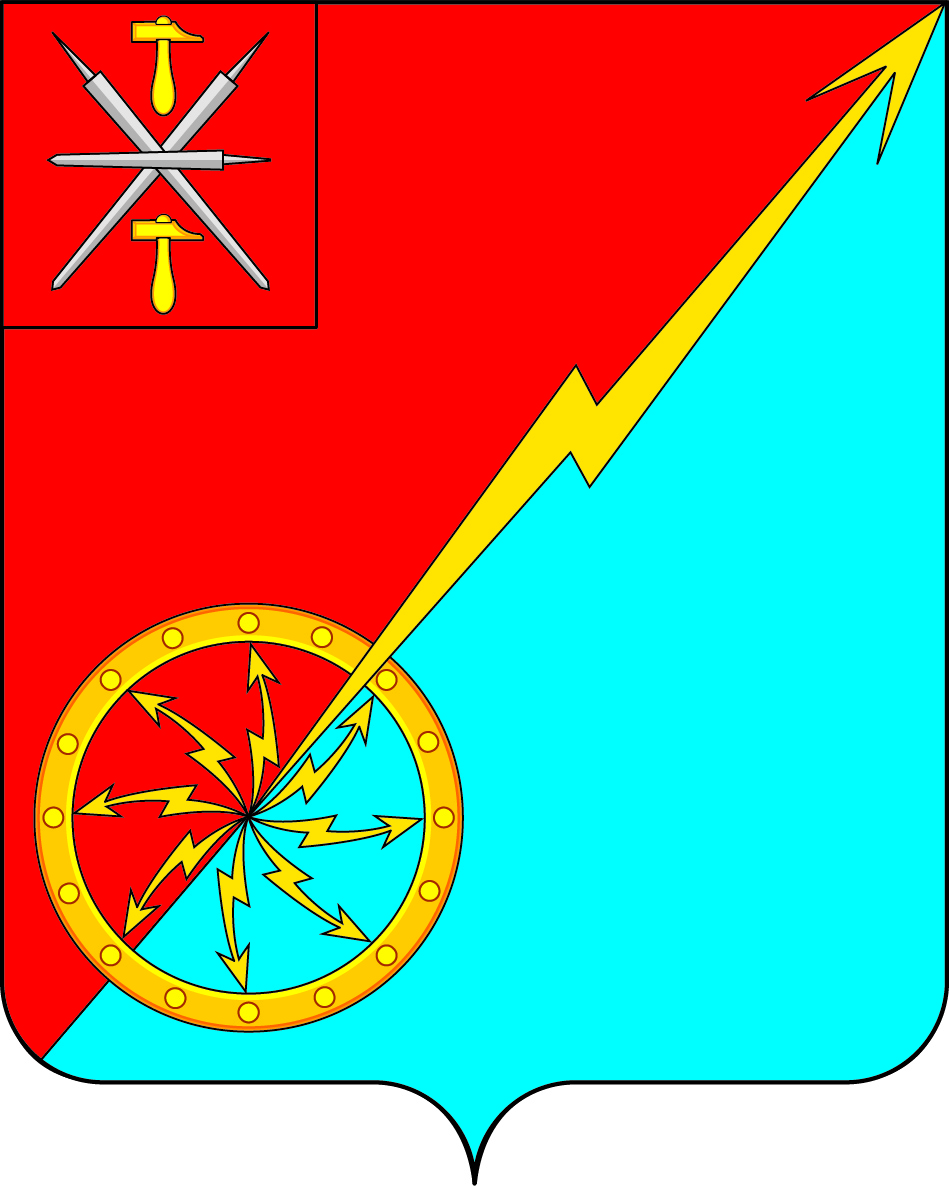 Российская федерацияЩекинский район Тульской областиАдминистрация муниципального образования город СоветскЩекинского районаПОСТАНОВЛЕНИЕ06 июня 2023 г.                                          № 6 - 109.Об утверждении Правил предоставления субсидии из бюджета муниципального образования город Советск Щекинского района бюджету муниципального образования город Щекино Щекинского района в целях софинансирования расходных обязательств, возникающих при выполнении полномочий органов местного самоуправления по решению вопросов местного значения по оказанию поддержки гражданам и их объединениям, участвующим в охране общественного порядка, созданию условий для деятельности народных дружин       В соответствии с Бюджетным кодексом Российской Федерации, Федеральным Законом от 06.10.2003 №131–ФЗ «Об общих принципах организации местного самоуправления в Российской Федерации», на основании Устава муниципального образования город Советск  Щекинского района, администрация муниципального образования город Советск Щекинского района ПОСТАНОВЛЯЕТ:1. Утвердить Правила предоставления субсидии из бюджета муниципального образования город Советск Щекинского района бюджету муниципального образования город Щекино Щекинского района в целях софинансирования расходных обязательств, возникающих при выполнении полномочий органов местного самоуправления по решению вопросов местного значения по оказанию поддержки гражданам и их объединениям, участвующим в охране общественного порядка, созданию условий для деятельности народных дружин (Приложение 1).2.Настоящее постановление обнародовать и разместить на информационном стенде администрации, а также разместить на официальном сайте МО город Советск Щекинского района.3. Контроль за исполнением данного постановления оставляю за собой.4. Постановление вступает в силу со дня официального опубликования и распространяется на правоотношения, возникшие с 01.07.2023 года.Приложение к постановлению администрации МО г.Советск Щекинского района«____» ________2023 года № ____Правила предоставления субсидии из бюджета муниципального образования город Советск Щекинского района бюджету муниципального образования город Щекино Щекинского района в целях софинансирования расходных обязательств, возникающих при выполнении полномочий органов местного самоуправления по решению вопросов местного значения по оказанию поддержки гражданам и их объединениям, участвующим в охране общественного порядка, созданию условий для деятельности народных дружин1. Настоящие Правила определяют порядок предоставления субсидии из бюджета муниципального образования город Советск Щекинского района бюджету муниципального образования город Щекино Щекинского района в целях софинансирования расходных обязательств, возникающих при выполнении полномочий органов местного самоуправления по решению вопросов местного значения по оказанию поддержки гражданам и их объединениям, участвующим в охране общественного порядка, созданию условий для деятельности народных дружин.2. Условиями предоставления субсидии являются:а) наличие правового акта муниципального образования город Щекино Щекинского района о создание муниципального учреждения для решения вопроса местного значения по организации и осуществления мероприятий по обеспечению общественного порядка, предупреждению и пресечению правонарушений, в целях софинансирования деятельности которого предоставляется субсидия;б) наличие в бюджете муниципального образования город Щекино Щекинского района  бюджетных ассигнований на финансовое обеспечение расходного обязательства, возникающего при организации деятельности муниципального учреждения, созданного для решения вопроса местного значения  по  организации и осуществления мероприятий по обеспечению общественного порядка, предупреждению и пресечению правонарушений, софинансирование которого осуществляется из бюджета муниципального образования город Советск  Щекинского района, в объеме, необходимом для его исполнения;в) заключение соглашения между администрацией муниципального образования город Щекино Щекинского района и администрацией муниципального образования город Советск Щекинского района, соответствующего требованиям, установленным порядком заключения соглашений о предоставлении субсидий из бюджета муниципального образования город Советск Щекинского района бюджетам других муниципальных образований в целях софинансирования расходных обязательств, возникающих при выполнении полномочий органов местного самоуправления по решению вопросов местного значения, утвержденного собранием депутатов муниципального образования город Советск Щекинского района от 19.04.2023 года №62-188 «О заключении Соглашений о межмуниципальном сотрудничестве для решения вопроса местного значения по оказанию поддержки гражданам и их объединениям, участвующим в охране общественного порядка, созданию условий для деятельности народных дружин». 3. Результатом использования субсидии является осуществления мероприятий по обеспечению общественного порядка, предупреждению и пресечению правонарушений.4. Субсидия предоставляется на основании соглашения, заключенного в соответствии с типовой формой соглашения, утвержденной Администрацией муниципального образования город Советск Щекинского района.5. Объем субсидии определяется исходя из численности населения, зарегистрированных на территории муниципального образования город Советск Щекинского района по состоянию на 1 января года, предшествующего текущему финансовому году.Размер субсидии, предоставляемый бюджету муниципального образования город Щекино Щекинского района в текущем финансовом году (Oi), определяется по формуле:V = S/∑Ci* C1i, где:V – общий размер субсидии, предоставляемой бюджету муниципального образования город Щекино Щекинского района в текущем финансовом году;S – общий объем бюджетных ассигнований на финансовое обеспечение расходного обязательства, возникающего при организации деятельности муниципального учреждения, созданного для решения вопроса местного значения  по  организации и осуществления мероприятий по обеспечению общественного порядка, предупреждению и пресечению правонарушений, софинансирование которого осуществляется из бюджета муниципального образования город Советск Щекинского района, предусмотренный в бюджете муниципального образования город Щекино Щекинского района;Ci – количества граждан, зарегистрированных на территории i-го муниципального образования, выполнение полномочия органов местного самоуправления по решению вопросов местного значения по организации и осуществлению мероприятий по обеспечению общественного порядка, предупреждению и пресечению правонарушений, которого осуществляется  посредством организации деятельности муниципального учреждения муниципального образования город Щекино Щекинского района, по состоянию на 1 января года, предшествующего текущему финансовому году;C1i – количества граждан, зарегистрированных на территории муниципального образования город Советск Щекинского района по состоянию на 1 января года, предшествующего текущему финансовому году.В случае если соглашение о предоставление субсидии заключается не на полный финансовый год общий размер субсидии, предоставляемой бюджету муниципального образования город Щекино Щекинского района в текущем финансовом году, корректируется с учетом периода действия соглашения.Общий размер субсидии, предоставляемой бюджету муниципального образования город Щекино Щекинского района в текущем финансовом году может быть изменен в течение финансового года путем заключения дополнительного соглашения в случае изменения значения показателей, используемых при расчете размера субсидии, предоставляемой бюджету муниципального образования город Щекино Щекинского района в текущем финансовом году.При этом уровень софинансирования муниципального образования город Советск Щекинского района расходных обязательств, возникающих при выполнении полномочий органов местного самоуправления по решению вопросов местного значения по организации и осуществлению мероприятий по обеспечению общественного порядка, предупреждению и пресечению правонарушений, определяется по формуле:Y = V/S*100, где:Y- уровень софинансирования муниципального образования город Советск Щекинского района расходных обязательств, возникающих при выполнении полномочий органов местного самоуправления по решению вопросов местного значения по организации и осуществлению мероприятий по обеспечению общественного порядка, предупреждению и пресечению правонарушений;V - общий размер субсидии, предоставляемой бюджету муниципального образования город Щекино Щекинского района в текущем финансовом году;S – общий объем бюджетных ассигнований на финансовое обеспечение расходного обязательства, возникающего при организации деятельности муниципального учреждения, созданного для решения вопроса местного значения  по организации и осуществления мероприятий по обеспечению общественного порядка, предупреждению и пресечению правонарушений, софинансирование которого осуществляется из бюджета муниципального образования город Советск Щекинского района, предусмотренный в бюджете муниципального образования город Щекино Щекинского района.6. Субсидии предоставляются бюджету муниципального образования город Щекино Щекинского района в пределах лимитов бюджетных обязательств ежеквартально в срок до 5 числа текущего квартала в размере 1/4 общего размера субсидии, предоставляемой бюджету муниципального образования город Щекино Щекинского района в текущем финансовом году.В соглашение о предоставление субсидии может быть установлена иная периодичность предоставления субсидий.7. Перечисление субсидии осуществляется в установленном порядке на счета, открытые территориальным органам Федерального казначейства в учреждениях Центрального банка Российской Федерации для учета операций со средствами местных бюджетов.8. В случае если объем бюджетных ассигнований, предусмотренных бюджетом муниципального образования город Щекино Щекинского района на финансовое обеспечение расходного обязательства, возникающих при выполнении полномочий органов местного самоуправления по решению вопросов местного значения по организации и осуществлению мероприятий по обеспечению общественного порядка, предупреждению и пресечению правонарушений, не соответствует установленному уровню софинансирования, размер субсидии подлежит сокращению до соответствующего уровня софинансирования.9. Эффективность использования субсидии оценивается Администрацией муниципального образования город Советск Щекинского района на основании отчетности о достижении значений результатов использования субсидии.10. В случае нарушения обязательств администрацией муниципального образования город Щекино Щекинского района по достижению значений результатов использования субсидии, установленных соглашением, и в случае неустранения указанных нарушений до первой даты представления отчетности о достижении значений результатов использования субсидии, объем средств, подлежащий возврату из бюджета муниципального образования город Щекино Щекинского района в бюджет муниципального образования город Советск Щекинского района, рассчитывается по формуле:V1=V*k, где:V1- объем средств, подлежащий возврату из бюджета муниципального образования город Щекино Щекинского района в бюджет муниципального образования город Советск Щекинского районаV - общий размер субсидии, предоставляемой бюджету муниципального образования город Щекино Щекинского района в текущем финансовом годуk– корректирующий коэффициент достижения результата использования субсидииКорректирующий коэффициент достижения результата использования субсидии рассчитывается по формуле:k= ∑(Yi*Piфакт/Piплан), где:k – корректирующий коэффициент достижения результата использования субсидии;Piфакт – фактическое значение i-го показателя, характеризующего результат использования субсидии, установленный соглашением о предоставление субсидии;Piплан - плановое значение i-го показателя, характеризующего результат использования субсидии, установленный соглашением о предоставление субсидии.Yi- удельный вес i-го показателя, характеризующего результат использования субсидии, установленный соглашением о предоставление субсидии (Значение Yi устанавливается в соглашение о предоставление субсидии, сумма значений Yi по всем показателям должна ровняться 1)11. В случае нарушения администрацией муниципального образования Щекинского района условий предоставления субсидии, а также в случае невозврата в бюджет муниципального образования город Советск Щекинского района в соответствии с пунктом 10 настоящих Правил к нему применяются бюджетные меры принуждения, предусмотренные бюджетным законодательством Российской Федерации.12. Контроль за соблюдением условий предоставления субсидий осуществляется администрацией муниципального образования город Советск Щекинского района и органами муниципального финансового контроля.Заместитель главы администрации муниципального образования город Советск Щекинского районаО.А.Пузочкина